Directions : Use your guiding questions to answer the questions.  Underline the question.  Place all information necessary in the work box from the question.  Create a plan and show your work to solving the problem.  Go back and make sure you answered the question   and it makes sense.Solve the problems in the space provided on the right side of the paper.  In the little box on the upper corner, mark a +, -, or ? based on your understanding of the question.  After answering the question classifying the numerical answer as real, rational, irrational, integer, whole, and or natural  Nathan and Kyle went to lunch at a cafe. They ordered a spinach salad for $7.20, a tuna sandwich for $4.10, and 2 glasses of lemonade for $1.80 each. The tax was $1.50. They gave the waiter $20.00. How much change should they have received?Name a number that is a whole number but not a natural number.Name a number that is a rational number but not a whole number.  Place these numbers in the Venn diagram.  (Some may not be used)4,  -12,  ,  22, -33, 0, 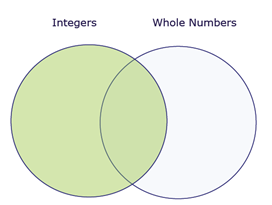 In the Sahara Desert one day the temperature was . In the Gobi Desert a temperature of  was recorded. What was the difference between these two temperatures?Metal mercury at room temperature is a liquid. Its melting point is . The freezing point of alcohol is . How much warmer is the melting point of mercury than the freezing point of alcohol? Lou bought   pounds of candy to share with his friends. If he gave pounds to each of his friends, how many friends did he share his candy with? The perimeter of a rectangular living room is 40 meters. The area is 100 square meters. What are the dimensions of the living room?A rectangular garage has an area of 45 square meters. Its perimeter is 28 meters. What are the dimensions of the garage?Umbrellas rent for $3 a day. The Jacksons will be at the shore for 2 weeks. Should they buy an umbrella for $34.95 or rent one every day? Justify your answer.